          International Marine Science     At the end of the course students will have:Learned about the various seashores in the Nelson area Developed an awareness of the impact of people on the marine environmentDeveloped data gathering, data processing and research skillsThings we will study may include:topichowShorebirds of the areaBoat trip, research and reportMudsnails, periwinkles or similarField trip, lab work, data processing and reportOyster islandBoat trip, field work, research and reportCable BayField trip, data processing, research and reportPlankton Field trip and microscope workTahuna sand dunesField trip, data processing and reportBoulder bankField trip, research and reportSalinity Field trip, lab analysis, data processing and reportHuman impacts (Undaria, sediment)Field trip, research and reportNatives (Godwit, pukeko, whitebait)Field trip, research and reportOceanography (waves, currents etc)Class lessonsFish and shellfish biologyClass and lab work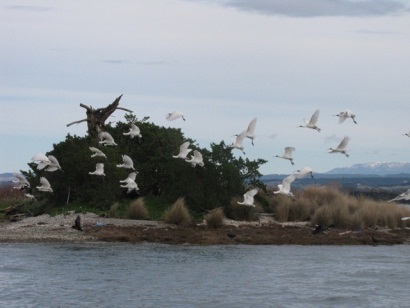 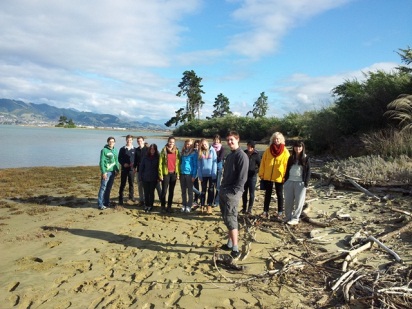 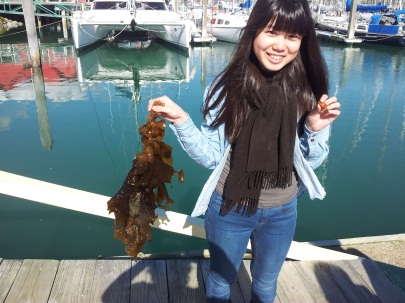 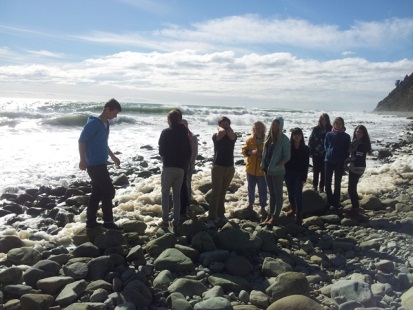 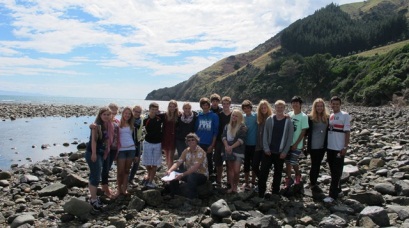 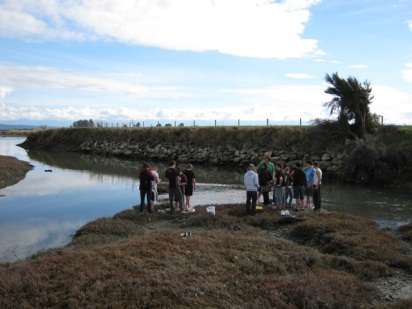 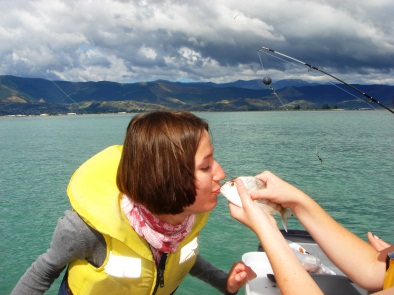 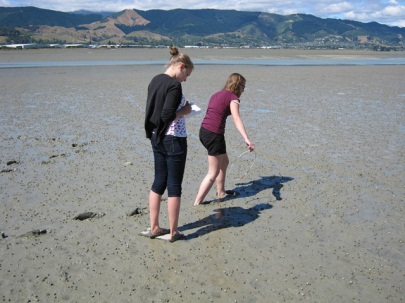 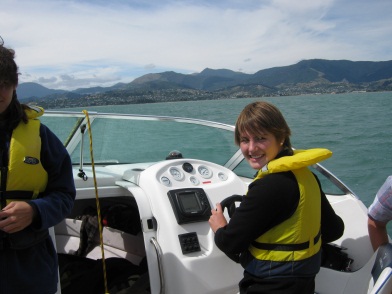 